附件12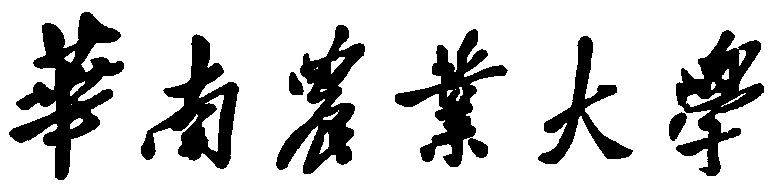 本科生综合测评评优鉴定表学 院                   年 级                   专业班级                姓 名                   学 号                                                    年    月    日性   别性   别性   别出生年月出生年月现任职务现任职务政治面貌政治面貌政治面貌家庭地址家庭地址家庭地址自        我        鉴       定自        我        鉴       定                     本人签名_______________    年     月     日                      本人签名_______________    年     月     日                      本人签名_______________    年     月     日                      本人签名_______________    年     月     日                      本人签名_______________    年     月     日                      本人签名_______________    年     月     日                      本人签名_______________    年     月     日                      本人签名_______________    年     月     日                      本人签名_______________    年     月     日                      本人签名_______________    年     月     日                      本人签名_______________    年     月     日                      本人签名_______________    年     月     日                      本人签名_______________    年     月     日                      本人签名_______________    年     月     日                      本人签名_______________    年     月     日 班  委  会  意  见班长签名___________         年     月     日 班长签名___________         年     月     日 班长签名___________         年     月     日 班长签名___________         年     月     日 班长签名___________         年     月     日 班长签名___________         年     月     日 班长签名___________         年     月     日 班长签名___________         年     月     日 班长签名___________         年     月     日 班长签名___________         年     月     日 班长签名___________         年     月     日 班长签名___________         年     月     日 班长签名___________         年     月     日 班长签名___________         年     月     日 班长签名___________         年     月     日 班     主     任     意    见班主任签名                      年     月     日辅导员签名                      年     月     日班主任签名                      年     月     日辅导员签名                      年     月     日班主任签名                      年     月     日辅导员签名                      年     月     日班主任签名                      年     月     日辅导员签名                      年     月     日班主任签名                      年     月     日辅导员签名                      年     月     日班主任签名                      年     月     日辅导员签名                      年     月     日班主任签名                      年     月     日辅导员签名                      年     月     日班主任签名                      年     月     日辅导员签名                      年     月     日班主任签名                      年     月     日辅导员签名                      年     月     日班主任签名                      年     月     日辅导员签名                      年     月     日班主任签名                      年     月     日辅导员签名                      年     月     日班主任签名                      年     月     日辅导员签名                      年     月     日班主任签名                      年     月     日辅导员签名                      年     月     日班主任签名                      年     月     日辅导员签名                      年     月     日班主任签名                      年     月     日辅导员签名                      年     月     日学 院 党 委 意 见党委公章       年  月   日党委公章       年  月   日党委公章       年  月   日党委公章       年  月   日党委公章       年  月   日党委公章       年  月   日党委公章       年  月   日党委公章       年  月   日党委公章       年  月   日党委公章       年  月   日党委公章       年  月   日党委公章       年  月   日党委公章       年  月   日党委公章       年  月   日党委公章       年  月   日学  校  审  批  意  见盖章             年     月     日盖章             年     月     日盖章             年     月     日盖章             年     月     日盖章             年     月     日盖章             年     月     日盖章             年     月     日盖章             年     月     日盖章             年     月     日盖章             年     月     日盖章             年     月     日盖章             年     月     日盖章             年     月     日盖章             年     月     日盖章             年     月     日盖章             年     月     日本   年   度   学   习   成   绩上   学   期上   学   期上   学   期考  试科  目成  绩考  查科  目考  查科  目考  查科  目成绩考  查科  目考  查科  目成绩成绩考  查科  目成绩成绩本   年   度   学   习   成   绩上   学   期上   学   期上   学   期本   年   度   学   习   成   绩上   学   期上   学   期上   学   期本   年   度   学   习   成   绩上   学   期上   学   期上   学   期本   年   度   学   习   成   绩上   学   期上   学   期上   学   期本   年   度   学   习   成   绩下   学   期下   学   期下   学   期考  试科  目成  绩考  试科  目考  试科  目考  试科  目成绩考  试科  目考  试科  目成绩成绩考  试科  目成绩成绩本   年   度   学   习   成   绩下   学   期下   学   期下   学   期本   年   度   学   习   成   绩下   学   期下   学   期下   学   期本   年   度   学   习   成   绩下   学   期下   学   期下   学   期本   年   度   学   习   成   绩下   学   期下   学   期下   学   期备     注